Ежедневный гидрологический бюллетень №39  Сведения о состоянии водных объектов Туркестанской области по данным гидрологического мониторинга на государственной сети наблюдений по состоянию на 8 час. 8 апреля 2024 года Данные ГЭС                              Директор                   		                                                        М. ЖазыхбаевСоставил: Султанходжаев Х.тел.: 8 7252 55 08 65Күнделікті гидрологиялық бюллетень №39Мемлекеттік бақылау желісіндегі гидрологиялық мониторинг деректері бойынша Түркістан облысының су нысандарының 2024 жылғы 8 сәуірдегі сағат 8-гі жай-күйі туралы мәліметтер  СЭС бойынша мәліметтер                        Директор                   		                                                            М. Жазыхбаев 	Орындаған : Султанходжаев Х.    тел.: 8 7252 55 08 65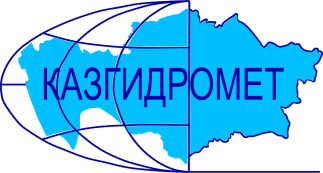 Филиал Республиканского государственного предприятия на праве хозяйственного ведения "Казгидромет" Министерства экологии и природных ресурсов РК по Туркестанской областиФилиал Республиканского государственного предприятия на праве хозяйственного ведения "Казгидромет" Министерства экологии и природных ресурсов РК по Туркестанской областиг. Шымкент   ул. Жылкышиева, 44г. Шымкент   ул. Жылкышиева, 44Тел. 55 08 65Название гидрологического постаОпасный уровеньводы ,смУровень воды ,смИзменение уровня воды за сутки ±смРасход воды, м³/сек Ледовая обстановка и толщина льда смр. Сырдарья –нижний бъеф Шардаринского вдхр.11805420298чистор. Сырдарья-  выше устье р. Келес790      565-1438чистор Сырдарья- с. Байыркум6182660чистор.Сырдарья-автомост выше Шардаринского вдхр. 1111809-3чистор. Келес- с. Казыгурт400278-1311,4чистор. Келес- устье500309655,3чистор. Арысь- аул. Жаскешу400302-37,89чистор. Арысь -ж.д.ст. Арысь8495003088,0чистор. Арысь - с. Шаульдер925531-1766,0чистор. Жабаглысу -с. Жабаглы35023921,35чистор.Балыкты- с.Шарапкент25116604,14чистор. Машат  -с. Кершетас382156-210,5чистор. Аксу- с. Саркырама298112-27,99чистор. Аксу- с. Колькент430275-57,96чистор.Боролдай-с.Боролдай380227-728,2чистор. Бадам- с. Кызылжар625335-3521,3чистор. Бадам -с. Караспан5001941611,5чистор. Сайрам -аул. Тасарык38011803,87чистор. Болдыбрек –у кордона Госзаповедника60015501,97чистор. Бугунь -с. Екпенди560354-623,5чистор. Каттабугунь- с. Жарыкбас536287-311,1чистор. Шаян - в 3,3км ниже устья р.Акбет260168-39,77чистор.Угам- с.Угам 3561642чистор. Арыстанды -с. Алгабас320прсхн.б.канал  – с. Алгабас 9300,36чистор.Карашик- с. Хантаги350224-28,44чистор. Ашилган- с. Майдантал350218-20,80чистор. Шубарсу- с. Шубар61032300,92чистор.Кокбулак-с.Пистели50223602,75чистоКанал Достык-с.Шугыла515-333,4чистоНазвание ГЭСНормальный подпорный уровеньНормальный подпорный уровеньУровеньводы, м БСОбъем,млн м3Сброс,м3/сФактический приток, м3/сНазвание ГЭСУровеньводы, м БСОбъем,млн м3Уровеньводы, м БСОбъем,млн м3Сброс,м3/сФактический приток, м3/свдхр.Шардаринское – г.Шардара252.005200251.384749298493данные вдхр.Шардаринское – г.Шардара за 2023 год   251.765023ҚР Экология және табиғи ресурстар министрлігінің "Қазгидромет" шаруашылық жүргізу құқығындағы Республикалық мемлекеттік кәсіпорнының Түркістан облысы бойынша филиалыҚР Экология және табиғи ресурстар министрлігінің "Қазгидромет" шаруашылық жүргізу құқығындағы Республикалық мемлекеттік кәсіпорнының Түркістан облысы бойынша филиалыШымкент қ.   Жылқышиев көшесі, 44 үй.Шымкент қ.   Жылқышиев көшесі, 44 үй.Тел. 55 08 65Гидрологиялық бекеттердің атауыСудың шектік деңгейі, смСу дең-гейі,смСу деңгейі-нің тәулік ішінде өзгеруі,± смСу шығыны,  м³/секМұз жағдайы және мұздың қалыңдығы, смСырдария өз.- Шардара су қоймасының төменгі бъефі11805420298тазаСырдария өз.- Келес өзеннің жоғарғы сағасы 790  565-1438таза Сырдария өз. – Байырқұм ауылы6182660таза Сырдария  өз. - Шардара су    қоймасынаң жоғары автокөпірі1111809-3таза Келес өз. –Қазығұрт ауылы400278-1311,4таза Келес-саға500309655,3тазаАрыс өз. -Жаскешу ауылы400302-37,89тазаАрыс өзені - Арыс т.ж. станциясы8495003088,0тазаАрыс өз. – Шәуілдір ауылы925531-1766,0тазаЖабаглысу  өз. - Жабаглы ауылы35023921,35таза Балықты өз. - Шарапкент ауылы25116604,14таза Машат өз. – Кершетас ауылы382156-210,5таза Ақсу өз. –Сарқырама ауылы298112-27,99таза Ақсу өз. – Көлкент ауылы430275-57,96таза Боролдай өз.  – Боролдай ауылы380227-728,2таза Бадам өз.  – Қызылжар ауылы625335-3521,3тазаБадам өз.-  Қараспан ауылы5001941611,5тазаСайрам өз.-Тасарық ауылы38011803,87таза Балдыбрек өз.- Мемлекеттік қорық кордоны60015501,97таза Бөген өз. – Екпінді ауылы560354-623,5тазаКаттабөген өз. – Жарыкбас ауылы536287-311,1тазаШаян өз.  – Ақбет өзенінің сағасынан 3,3 км төмен260168-39,77тазаӨгем өзені - Өгем ауылы3561642тазаАрыстанды өз. –Алғабас ауылы320өзеннін суы тартылдыканал–Алғабас ауылы9300,36тазаКарашық өзені-Хантағы ауылы350224-28,44таза Ашылған өз. –Майдантал ауылы350218-20,80таза Шұбарсу өз.- Шұбар ауылы61032300,92таза Көкбұлақ  өз.-Пістелі ауылы50223602,75таза Канал Достық -  Шұғыла ауылы515-333,4тазаСЭС атауы Қалыпты тірек деңгейіҚалыпты тірек деңгейіСу деңгейі,м БЖКөлем,млн м3Төгім,м3/сНақты ағын,м3/с СЭС атауы Су деңгейі,м БЖКөлем,млн м3Су деңгейі,м БЖКөлем,млн м3Төгім,м3/сНақты ағын,м3/с Шардара су қоймасы – Шардара қаласы252.005200251.384749298493Шардара су қоймасы – Шардара қаласы 2023 жылғы деректері   251.765023